2.pielikumsPublisko iepirkumu likumā nereglamentētais iepirkumsTirgus izpēte „Mēbeļu piegāde Daugavpils Ruģeļu  pirmsskolas izglītības iestādes vajadzībām”Iepirkuma identifikācijas Nr. DRugPII/2019/1NIepirkuma priekšmets:	Mēbeļu piegāde Daugavpils Ruģeļu pirmsskolas izglītības iestādes vajadzībām.Adrese: Gaismas 9, Daugavpils Ruģeļu pirmsskolas izglītības iestādeTEHNISKĀ SPECIFIKĀCIJASagatavoja: D.BarkovsN.p.k.Preces nosaukumsPreces aprakstsAttēls/skiceSkaitsCena ar PVN par vienu vienībuEURSumma ar PVN par visu apjomuEUR1.Bērnu sekcijaIzmēri: augstums 184, garums 300, dziļums 30 cmSekcija izgatavota no laminētas skaidu plātnes 18mm biezas, detaļas aplīmētas ar 2mm ABS maliņu,Nepieciešamās krāsas: kombinēta pēc pasūtītāja izvēles.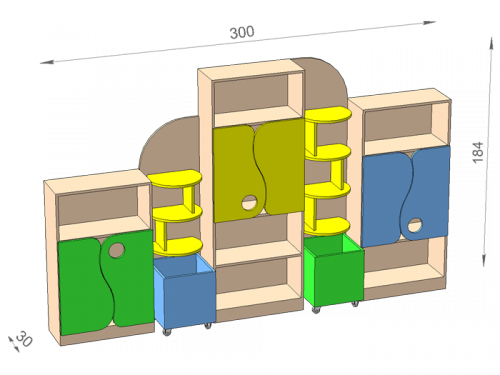 12.Bērnu sekcijaIzmēri: augstums 91, garums 3.70, dziļums 30 cmSekcija izgatavota no laminētas skaidu plātnes 18mm biezas, detaļas aplīmētas ar 2mm ABS maliņu,Nepieciešamās krāsas: kombinēta pēc pasūtītāja izvēles.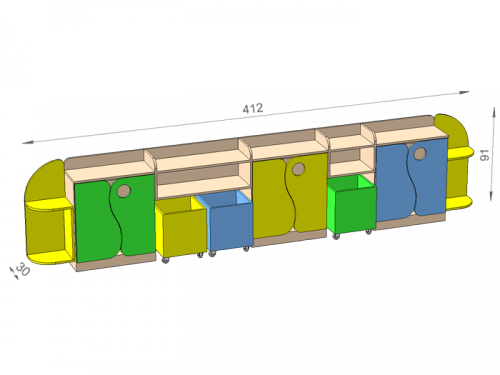 12.Stelāža podiem, ar 20 nodalījumiem.Izmēri: augstums 124, garums 149, dziļums 30 cmMateriāls - 18 mm bieza LKSP. Visas malas ir apstrādātas ar 2 mm biezu ABS plastikāta malu. Izstrādājuma krāsa – vienkrāsaina pēc pasūtītāja izvēles.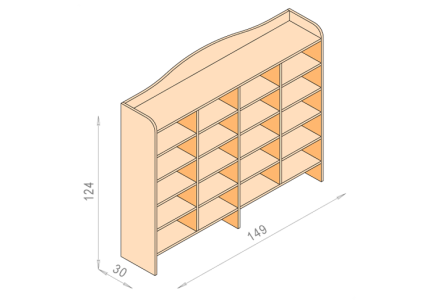 14.Bērnu dvieļupakaramais - plaukts ar 24 nodalījumiemPlaukta izmēri:  garums 340 cm, dziļums 25 cmIzstrādājums ir paredzēts dvieļiem un tualetes piederumiem. Materiāls - 18 mm bieza laminēta kokskaidu plāksne. Visas malas ir apstrādātas ar 2 mm biezu ABS plastikāta malu.Izstrādājuma krāsa – vienkrāsaina pēc pasūtītāja izvēles.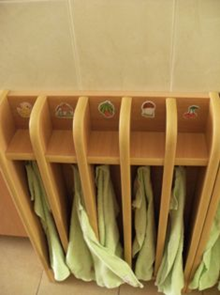 5.Skapis apģērbamIzmēri: augstums 196, garums 85, dziļums 55 cm Skapis ar nodalījumu apģērbam un plauktu galvas segām. Materiāls – 18 mm bieza laminēta kokskaidu plāksne.Nepieciešamās krāsas: kombinēta pēc pasūtītāja izvēles.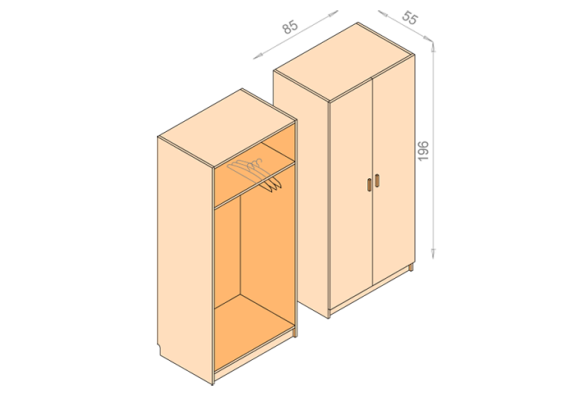 16.Audzinātāja galds, ar skapīti ar atvilktnēm, krāsainsIzmēri: augstums 75, garums 120, platums 60 cm  Galda skapītim ir 4 atvilktnes. Brīva vieta virs skapīša ir paredzēta papīram. Galds ir izgatavots no 18 mm biezas laminētas kokskaidu plāksnes. Galda virsma ir apstrādāta ar 2 mm biezu ABS plastikāta malu. Nepieciešamās krāsas: kombinēta pēc pasūtītāja izvēles.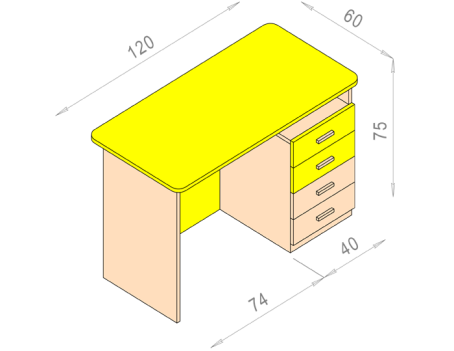 17.Bērnu galds krāsainsIzmēri: augstums 40-58, garums 160, platums 160 cm  Galda augstumu var regulēt no 40 līdz 58 cm, ar 4,5 cm soli.  Sastāv no 4 galdiem, materiāls - 18 mm bieza laminēta kokskaidu plāksne. Galda virsma ir apstrādāta ar PVC plastikāta aptverošu malu.Nepieciešamās krāsas: kombinēta pēc pasūtītāja izvēles.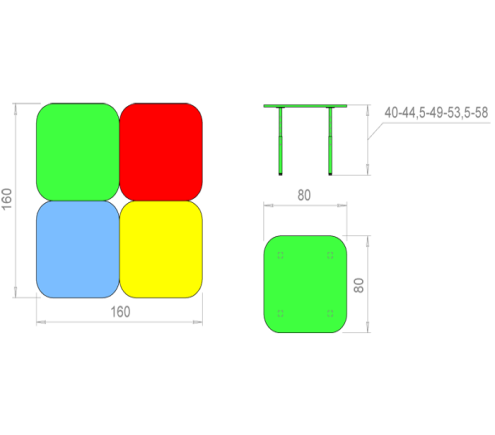 28.Komplekts ēdnīcai  krāsainsIzmēri: galds augstums 52, garums 124, platums 60 cmsoli  augstums 30, garums 114, dziļums 23 cmKomlekts sastāv no viena galda un diviem soliem. Materiāls - 18 mm bieza lamnēta kokskaidu plātne. Galda virsma, sēdekļi un visu detaļu malas ir apstrādātas ar 2 mm biezu PVC plastikāta aptverošu malu.Solu un galda augstums var tikt  mainīts, atbilstoši pasūtītāja vēlmēm.Nepieciešamās krāsas: kombinēta pēc pasūtītāja izvēles.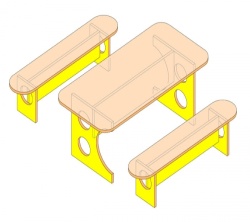 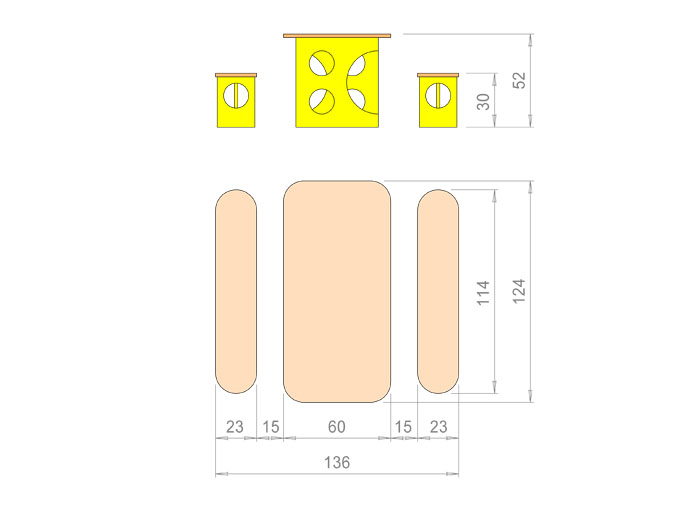 69.Krēsls apmeklētājiem Ērts, viegls krēsls apmeklētājiem uz metāla rāmja. Tapsējums – melnā makslīgā āda,vai audums.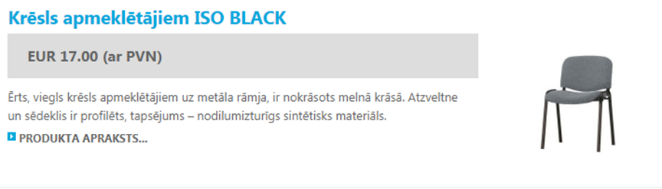 210.Bērnu krēslsKrēsls izgatavots no kvalitatīvas plastmasas, kas piemērota bērnu mēbelēm un rotaļlietām, un nesatur bērniem kaitīgās vielas. Krēsls ir īpaši ergonomisks un radīts tieši bērniem.Augstums 33.5cm līdz sēdvietaiNepieciešamās krāsas: dzeltens-9 gab                                     Sarkans-8 gab.                                      Zaļš-8 gab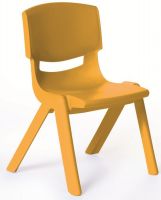 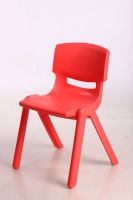 2411.Bērnu gultaIzmēri: augstums 55, garums 144, platums 65 cm  Materiāls – 18 mm bieza laminēta kokskaidu plāksne. Visas redzamās virsmas malas ir apstrādātas ar 2 mm biezu ABS plastikāta malu.Nepieciešamās krāsas: kombinēta pēc pasūtītāja izvēles.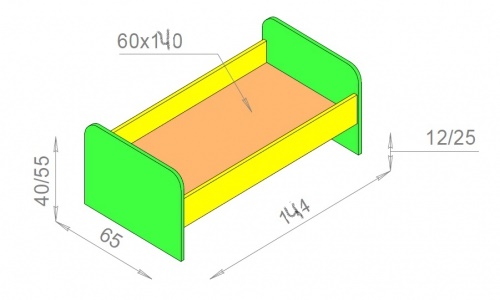 2412.24 garderobes skapīšiSkapītis sastāv no 2 daļām. Apavu plaukts  ar durtiņu. Soliņa detaļas aplīmētas ar 2 mm ABS maliņu. Izmēri:  platums – 300 mm,              dziļums – 680 mm,             augstums - 300 mm.Augšējā daļā ir plaukts cepurēm visā dziļumā, plaukta attālums no augšas 200 mm. Katrā skapīša nodalījumā ir 2 āķīši drēbju pakarināšanai.Skapja izmēri: platums – 300 mm,                        dziļums – 400 mm,                        augstums - 1350 mm.Lamināta biezums 18mm Nepieciešamās krāsas: kombinēta pēc pasūtītāja izvēles.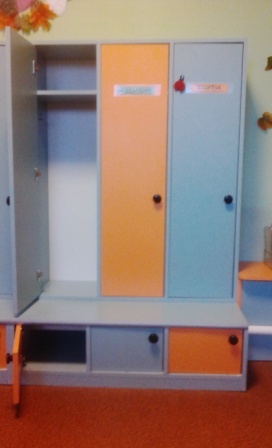 2413.Mēbeļu komplekts ēdienu sadales blokamMēbeļu komplekts sastāv:Virtuves trīsdurvju skapītis ar galda virsmu priekš izlietnesIzmēri: garums – 200 cm,             dziļums- 60 cm             augstums – 85 cmVirtuves trīsdurvju piekaramais skapītis- 2gb.Izmēri: garums – 200 cm,             dziļums- 30 cm             augstums – 60 cmKonkrēti izmēri  un krāsa pēc pasūtītāja izvēles.Izpildītājs piegādā arī izlietnes, krānus, sifonus un lokanos pievadus.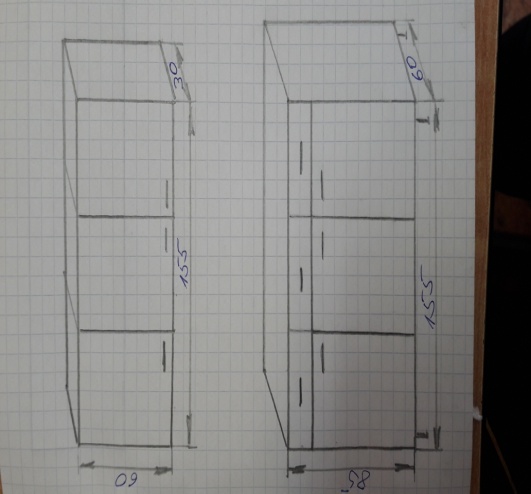 1